Tarea  leer el presente y exponer en forma oral        Energía solar     Piura 2010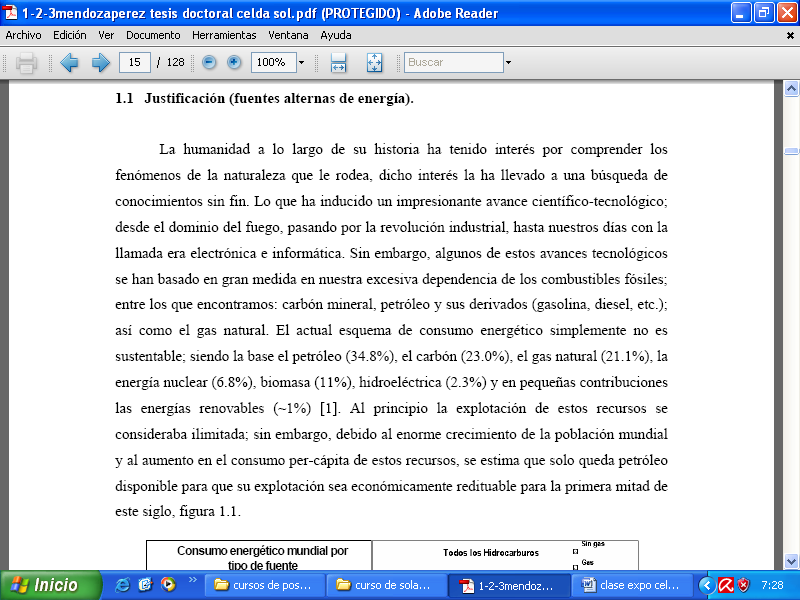 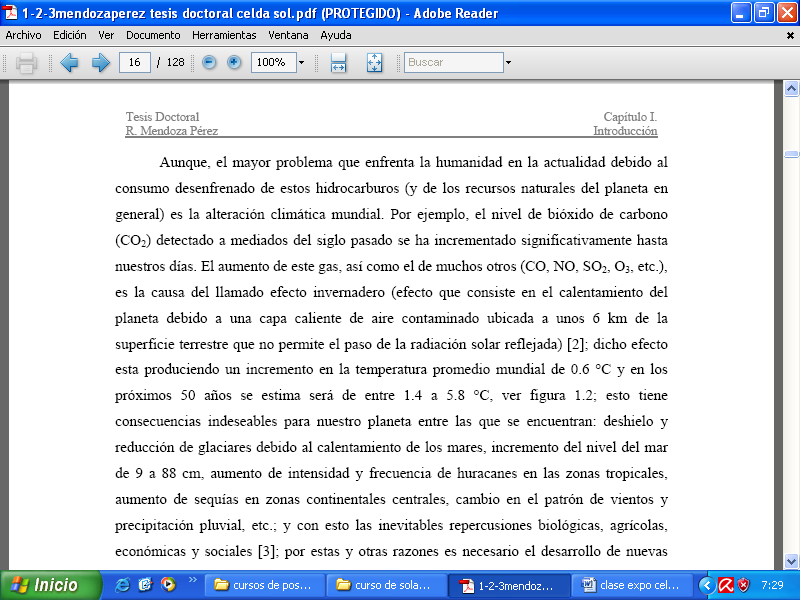 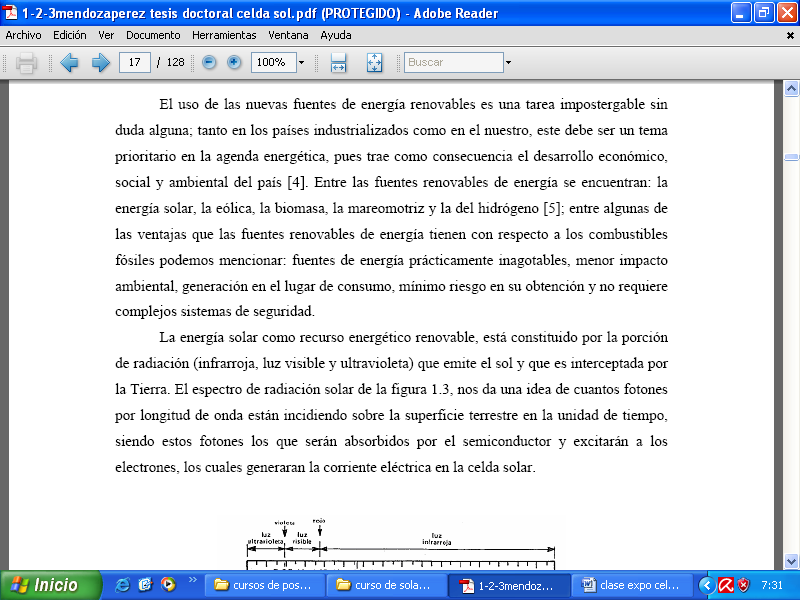 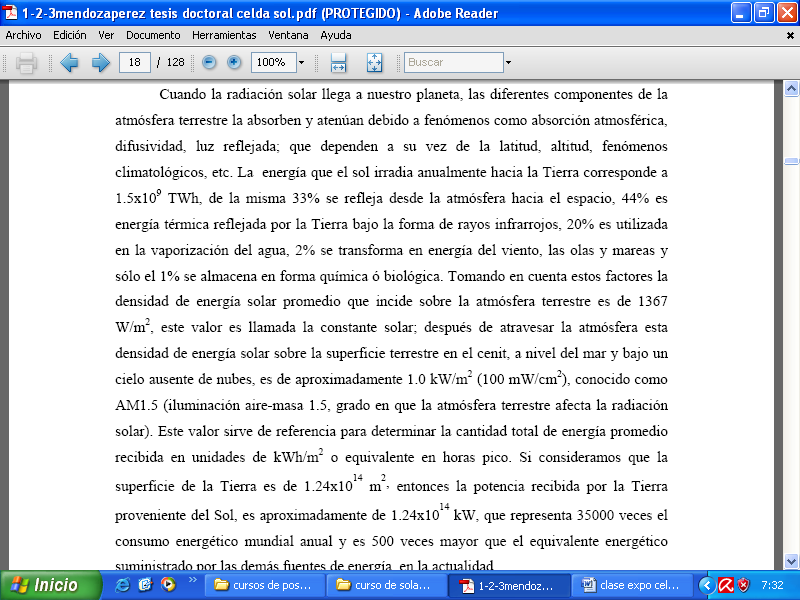 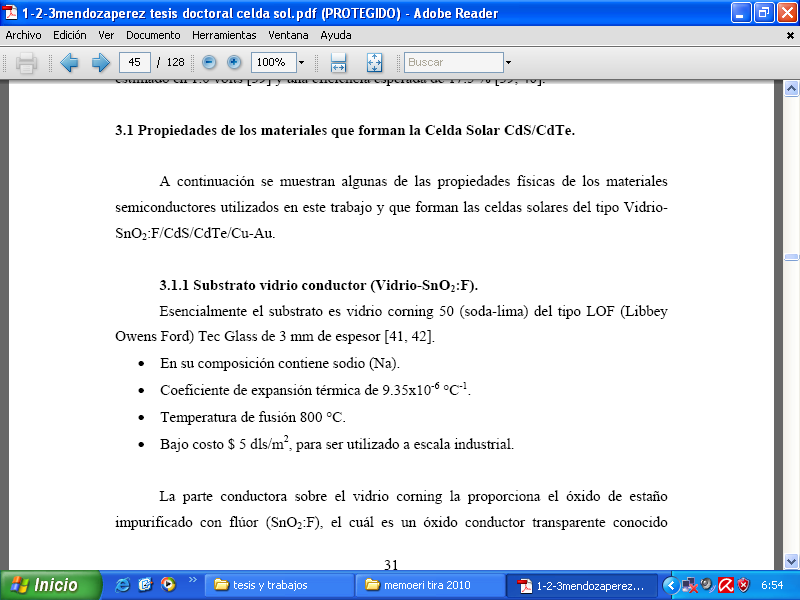 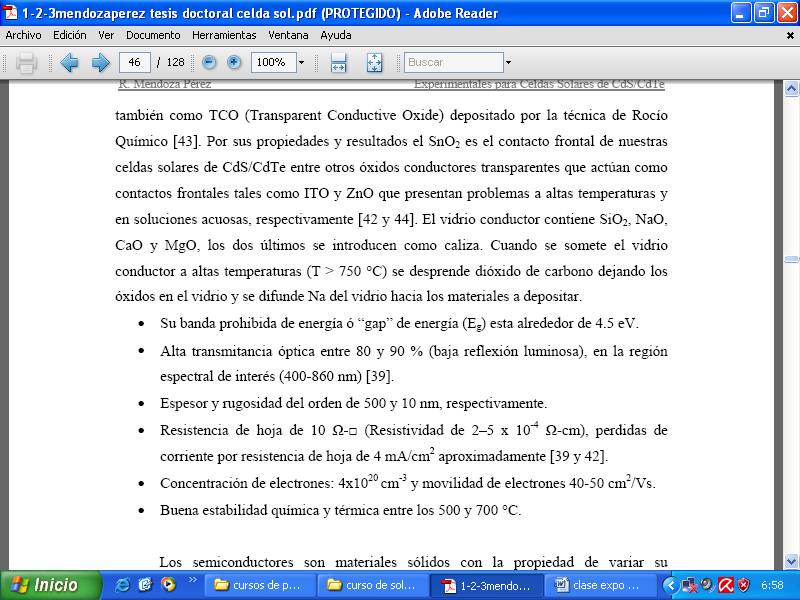 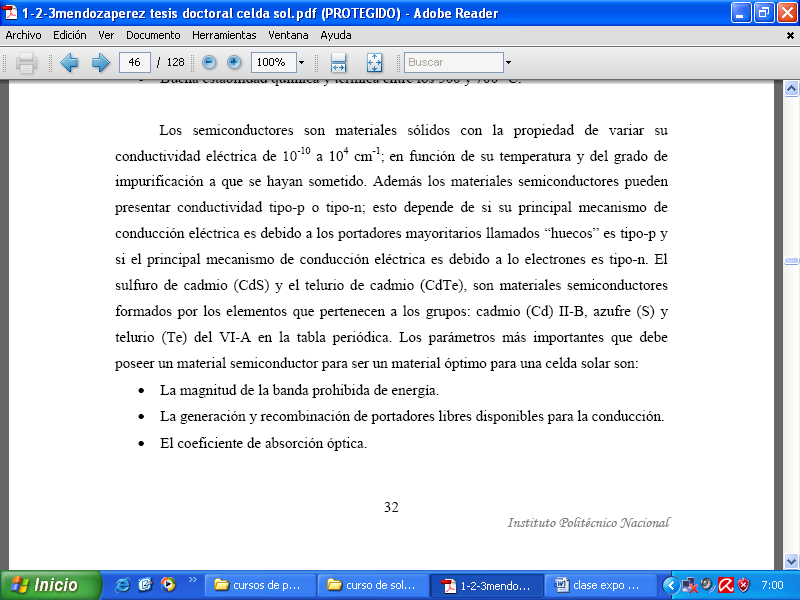 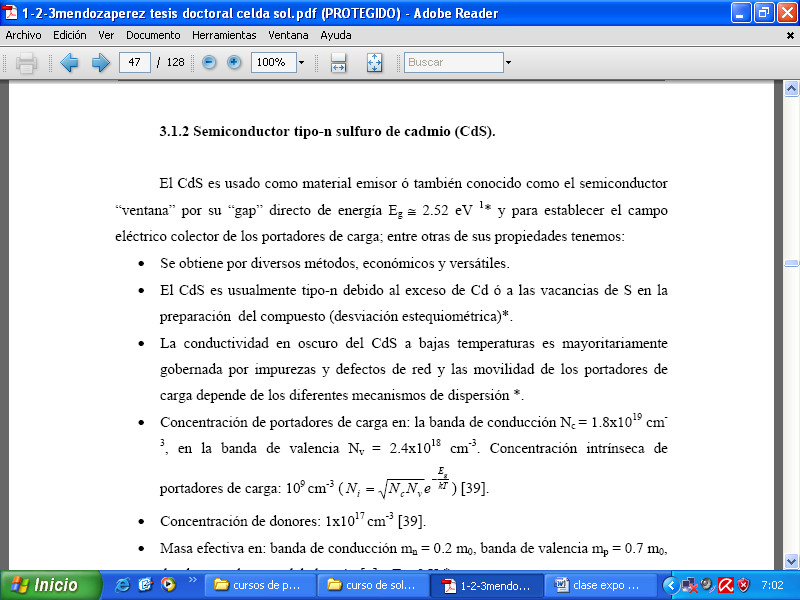 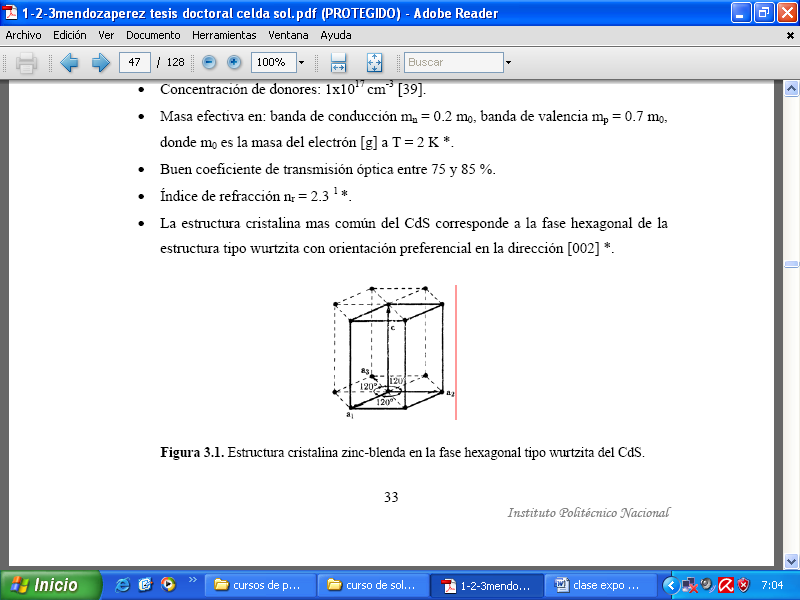 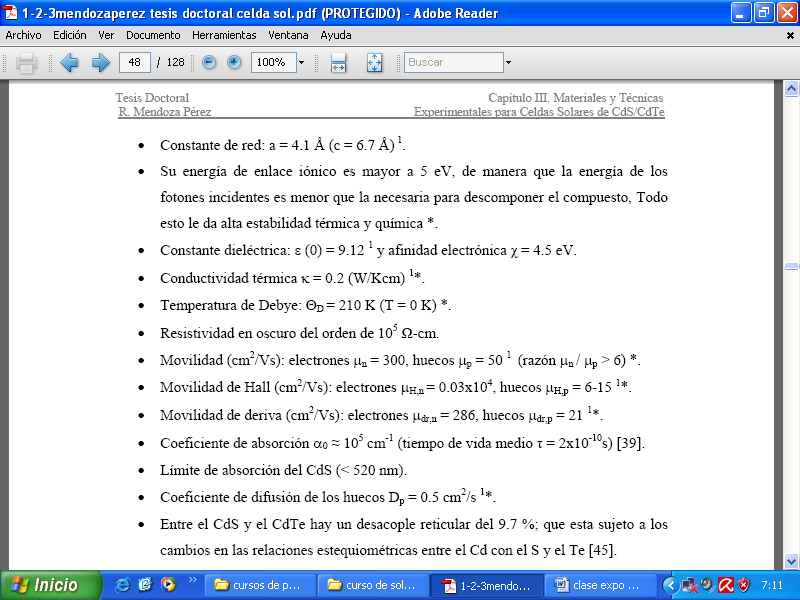 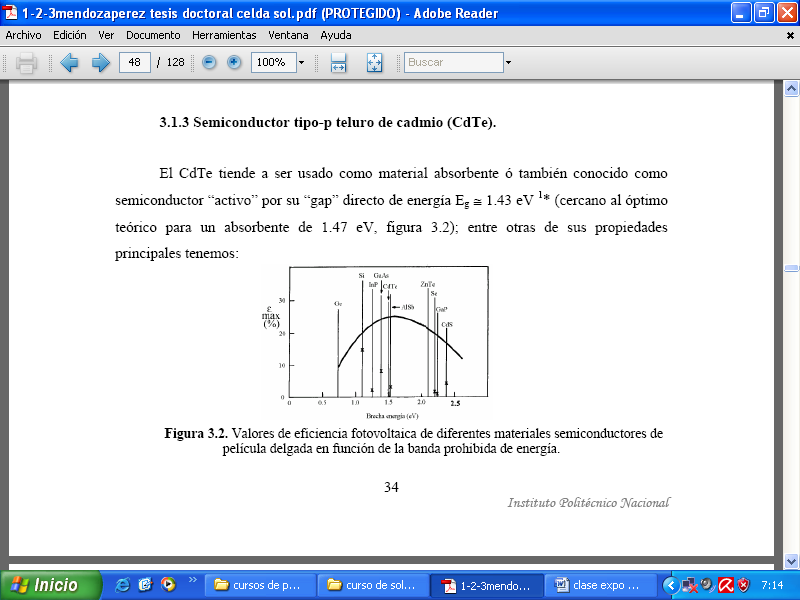 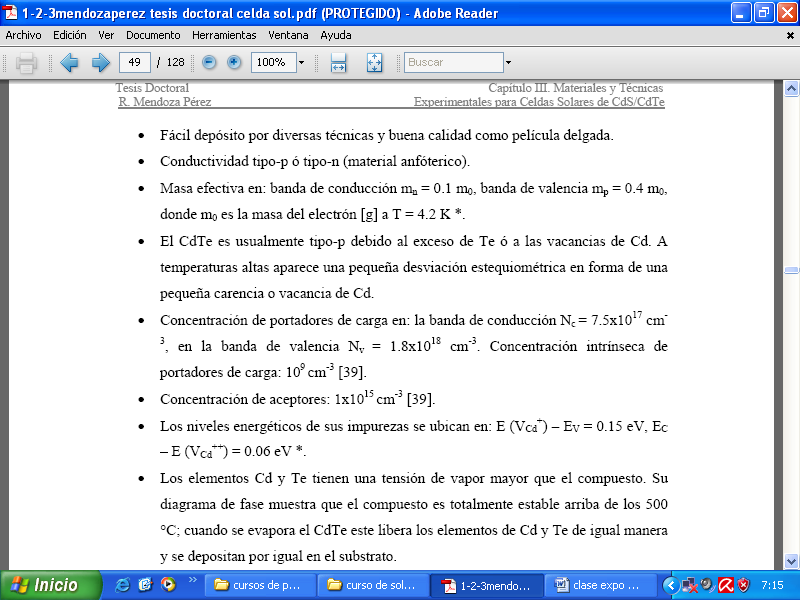 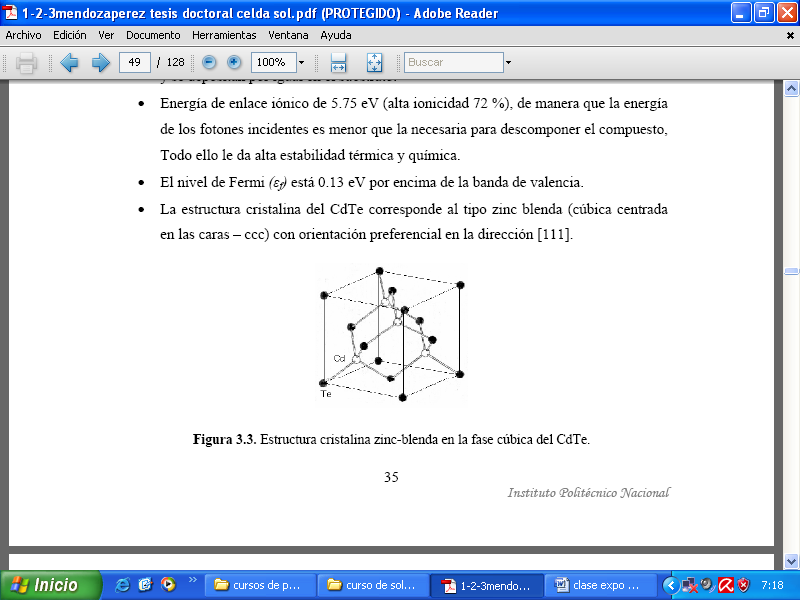 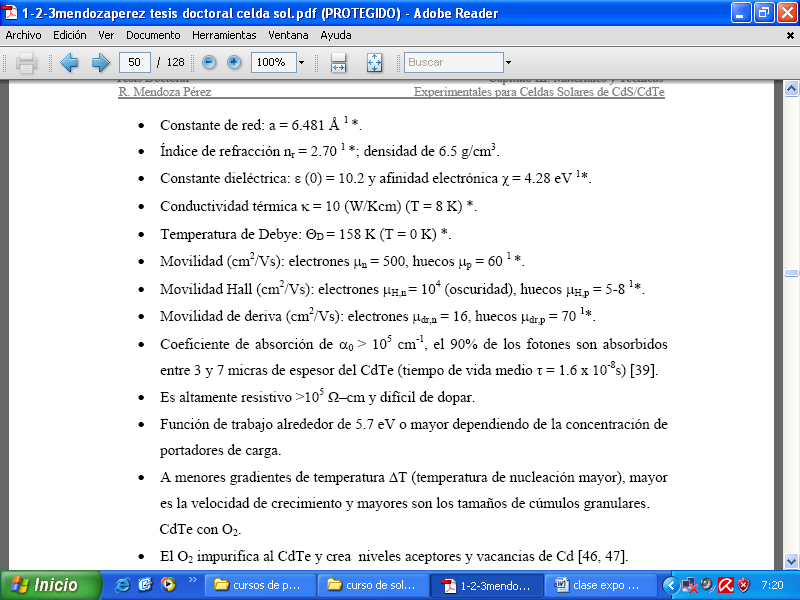 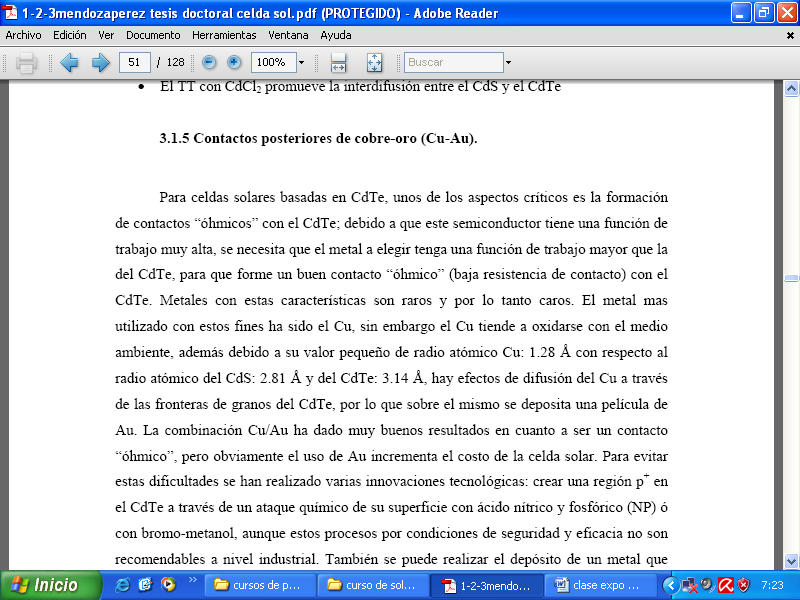 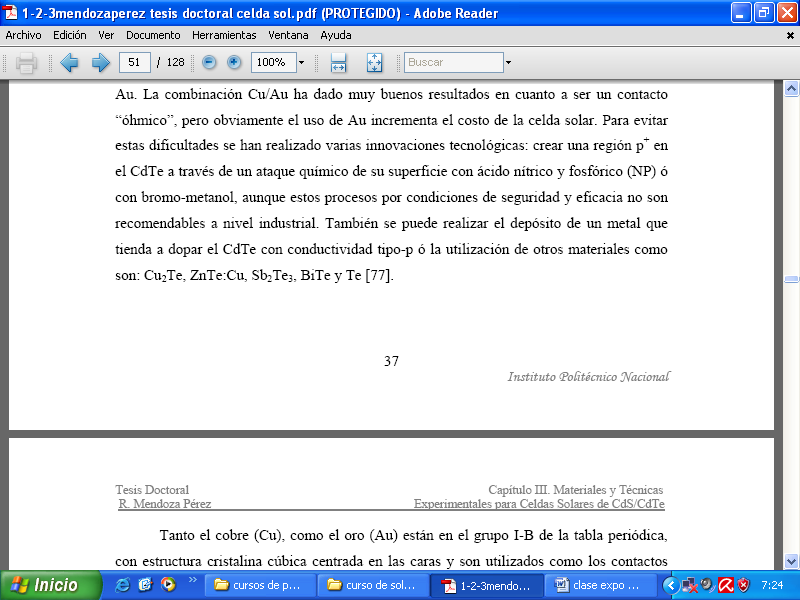 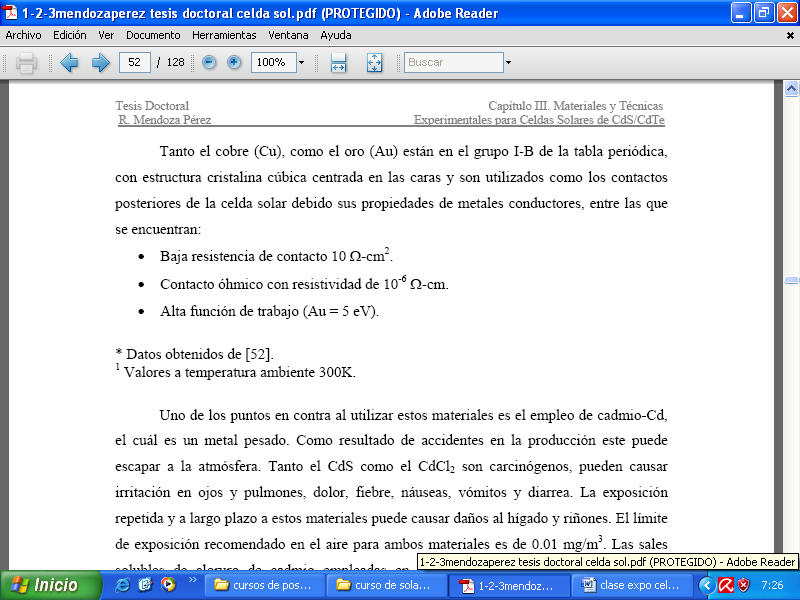 